   臺北市國民教育輔導團103學年度第一學期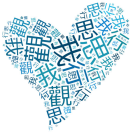 國小國語文輔導小組輔導員公開授課活動 流程表（低年級）時間活動內容活  動  說  明8：00│8：35報到報到、領取資料、分組8：45│9：25說課1.主席、貴賓致詞2.觀課倫理說明3.觀課重點說明9：35│10：15授課/觀課分A,B教室兩組室觀課，請參加研習教師依報到分組結果，由工作人員引導，於各分教室進行觀課。除工作人員外，研習人員禁止錄影、攝影，以免干擾課程進行。10：15│10：30茶敘茶敘，心得交流（請回到「說課」時的研習場地）10：30│12：00議課授課者說課分組討論及評課綜合座談